
Return to
Main Menu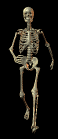 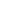 Now that I think about it, I want to try doing that again.I'm sure this was a mistake.